МДК 02.03Теоретические и методические основы организации продуктивных видов деятельности детей дошкольного возрастаПреподаватель Лешкенова Л.К.Практическая работа 12 Разработка технологических карт по аппликации и пластилинопластики.Необходимо выполнить  2 технологические  карты  ( по выполненным работам студента) в технике аппликация и пластилинопластики. Можно использовать фотографии своих работ.Выполненные тех карты  пришлите по  почте LLKengels2018@mail.ru/    до 10 .04.20 гОбразец выполнения для тем аппликация, пластилинопластика.Технологическая карта занятияВоспитатель: Ф.И.ООбразовательные области: художественно- эстетическое, речевое развитие, физическое развитие, познавательное развитие.Тема занятия: Интегрированное занятие по изобразительной деятельности «Осеннее дерево» с использованием ИКТ.Возрастная группа: старшая группаЦель занятия: Сформировать у детей  умения рисовать гуашью нетрадиционными методами рисования.Задачи занятия:- продолжить знакомство детей с видом нетрадиционной техники рисования «кляксография»- закреплять умение пользоваться знакомыми видами техники рисования, для создания изображения- развивать цветовосприятие, чувство композиции, умение делать выводы, воображение , фантазию.Дополнительные задачи: - Использование ИКТ Словарная работа: кляксография, трубочка для коктейля.Планируемый результат занятия: Дети расширят знания о нетрадиционных видах рисования, закрепляют умение пользоваться знакомыми видами техники рисования, развивают цветовоспириятие, чувство композиции, умение делать выводы, воображение, фантазию.Подготовительная работа: рассматривание осенних иллюстраций, беседы об осени, выдувание воздуха через трубочку.Материалы и оборудование: лист А4, разведённая гуашь, трубочки для коктейля, бумажные салфетки, ИКТ.№Этапы, продолжительностьЗадачи этапаДеятельность педагогаМетоды, формы, приемыПредполагаемая деятельность детейПланируемые результаты1.Организационно – мотивационный этапЗамотивировать детей, вызвать интересЗдравствуйте ребята, давайте посмотрим друг на друга и поделимся хорошим настроением.-Дети, вы верите в волшебство?-Каких волшебников или волшебные предметы вы знаете?Сегодня мы с вами будем волшебниками, а трубочка будет волшебной палочкой.- Презентация Словесный (обращение к детям) Наглядный (презентация)Слушают воспитателя,Смотрят презентацию-Ответы детей-Формируем умения слушать и понимать2.Основной этапОсновной этапОсновной этапОсновной этапОсновной этапОсновной этап2.1.Этап постановки проблемыПостановка и обсуждение проблемной ситуации.Ребята перечислите времена года.А какое сейчас время года? Какой месяц?А какое время было перед зимой?А что вам нравиться или не нравиться осенью?А теперь мы с вами отдохнем.Физкультминутка:Раз – подняться, потянуться,
Два – нагнуться, разогнуться,
Три – в ладоши, три хлопка,
Головою три кивка.
На четыре – руки шире,
Пять – руками помахать,
Шесть – на место тихо сесть.Словесный (беседа), Наглядный ( иллюстрации отгадок) Отвечают на вопросыВыполняют упражненияОтветы детейЗимаОсень2.2.Этап ознакомления с материаломПознакомить с техникой выполнения.Повторяем правила работы с красками.Ребята мы будем рисовать деревья с помощью нашей волшебной палочки – трубочки. Сначала мы возьмём немного краску и сделаем кляксу на том месте, где будет начинаться ствол дерева. Затем трубочкой начинаем раздувать кляксу, не задевая ею не краску, не бумагу. Лист можно поворачивать создавая ствол. Затем берём губку, сминаем её и обмакнув в краску рисуем крону дерева  (примакиваем).А для того чтобы рисунок получился красивым нужно сильно постараться и выполнить рисунок с любовью.Дети рисуют.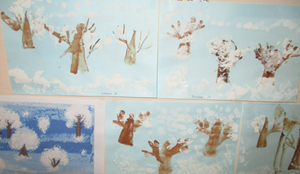 Словесный ПрактическийНаглядныйСлушают и смотрят объяснения воспитателя, и сами выполняют работу.Формируем умения слушать и пониматьОтветы детей, выполнение работыФормируем умение проявлять интерес к творчеству.3.Заключительная часть. Рефлективный этап.Итог занятияРефлексияПодвести итог НОД. Обобщить полученные детьми знания и умения. развивать умение анализировать в процессе рефлексии совместной деятельности. -Что мы с вами рисовали?-С помощью чего мы рисовали?В начале вы сказали что до зимы какое время было?А какие дары нам приносит осень?ЗагадкаФрукт похож на неваляшкуНосит жёлтую рубашкуТишину в саду нарушив,С дерева упала … (груша)Что вам понравилось в нашем занятии?После рисования нужно помыть руки. Словесный метод (беседа)Отвечают на вопросы ОсеньОтветы детейФормируем умение описывать свои  чувства